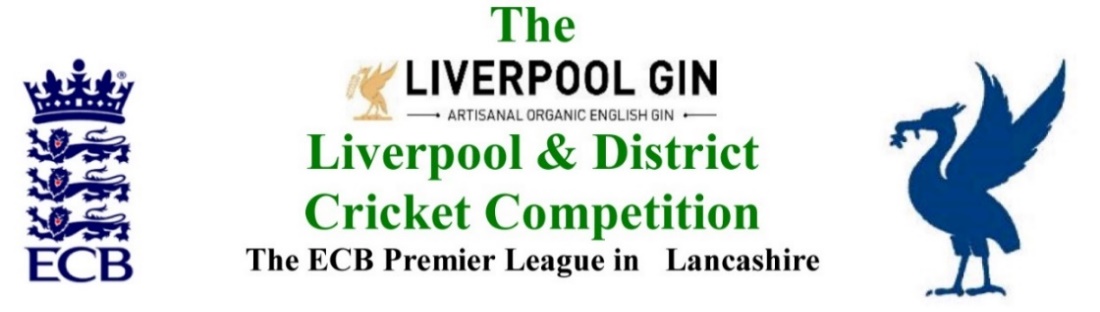 www.lpoolcomp.co.ukM/C Minutes General Circulation 29/10/2018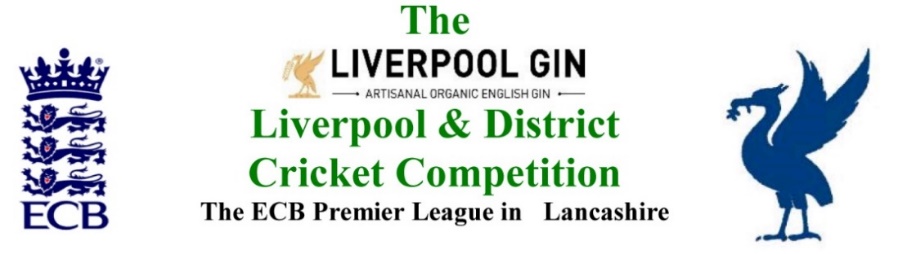 www.lpoolcomp.co.ukThe next meeting will be held at Bootle CC on Monday 26th November 2018 at 1.00 pm. at Firwood-Bootle CC.DRAFT Agenda to includeApologies Minutes Chairman's RemarksWomen’s and Girls CricketClub & Ground Chair’s ReportHon Treasurer’s ReportRegistration Sec's Report Fixture Sec's Report Cricket Chair’s ReportPublicity & Sponsorship Chair’s ReportWebsite matters Hon Secretary’s ReportLCB / ECB Issues A.O.B. Date of Next Meetings Agenda itemRecorded Minutes1.Apologies:4.05 pmAlan Bristow and John Rotheram gave their apologies, as did Paul Bate. Present therefore were: Eric Hadfield (President); John Williams (Chair); Chris Weston (Hon Sec); Rob Durand (1st & 2nd Team Fixture Secretary); Eddie Shiff (3rd XI Co-Ordinator); Jim Hathaway (Club & Ground Chair)2.Minutes:Signing of Previous MeetingsThe  Chair JW signed the MC minutes for the meeting 24/09/2018 as a true and accurate record of that meeting. Action Point ItemsThe Action Points were considered briefly as set out below and picked up in detail under agenda items as appropriate and necessary.Matters arising. These were to be taken en passant as they were covered by agenda items.3.Chairman's RemarksEnd of Season meeting 16/10/18 SP CC-  outcomesJW reflected on where we were up to following the EoS meeting on the 16th Oct 2018. There were two issues and two separate documents were on the website – Revised Structure for M/C http://www.lpoolcomp.co.uk/news.php?id=3209 and 3rd XI Questionnaire http://www.lpoolcomp.co.uk/management_bulletins.php?id=3210 JW had also written a personal letter to all Club Chairs, copied to M/C. Revised Structure for M/C:Play-Cricket had been added to this. CW raised the suggestion of Disability Cricket; the matter was discussed.3rd XI Questionnaire: CW noted that there had been several replies, he intended to produce a collation of the replies for use at 06/11/18. We had to wait for outcomes from 06/11/18 SGM 06/11/18 at Alder CC – planningTheatre lay outNo tablesUse back wall for projectingPart 1 M/C CW would project slides of the new M/C.  We were looking for proposed names for the sub committees.Deadline date for people being proposed to M/C was Sunday 9th Dec 2018AGM papers go out on Sunday 16th Dec 2018This date satisfied the 28-day Constitutional requirementNominations for M/C posts were also required for AGM 2019. JW checked and had confirmed by all that all current post holders were prepared to stand again in 2019. JW thanked them all.Northern and Bootle semi-final of Digman 09/09/18 – update: The matters were discussed. Bootle and Ormskirk 2s – updateA date had been fixed for the Appeal, Wed 14th Nov 2018 at LSH RUFC. Fixtures 2019  TBAs 2019(i)TBAs must be agreed before the season started (ii) TBAs must be played by 30/06/2019 (iii) If they were not played by then it was 5 points each (iv) There would be no exceptions.EH would post on this, CW would e-circ. Clubs would be reminded when the fixtures came out.CCC fixturesThese were expected as usual at the end of November as usual. There was no tennis at Liverpool this year.Proposals to AGM 2019CW had produced hard copy of the AGM 2019 Running File for everyone, we needed to at least get started on this.  Clubmark re- accreditations LCF Oct 2018This was discussed at lengthMCUA going forwardJW intended to write on behalf of M/C, he would like a meeting to discuss matters.4.Club & Ground Chair’s ReportJH ReportThere was no report.5. Hon Treasurer’s ReportAB had reported that the 2017/2018 Accounts were now lodged with the auditors. All member clubs had been “paid” by L&DCC as their accounts were settled as had all bills for the L&DCC financial year 2017/2018. We were now in the new 2018/2019 financial year for the L&DCC6.Registration Sec's ReportRegistrations Report RD updateRD reported that “there was little activity”All Cat 3 (Not Exempt) players had been deleted from play cricket. Any such players returning required re-registration in full. All paperwork needed to be re-presented i.e. Copy Visa/Passport/Police Clearance etc.RD noted that until the 2019 leagues were created on play-cricket Norley Hall CC could not start to do this. EH would do this7. Fixture Sec's Report1st/2nd XI FS’ Report RD3rd XIs League Coordinators Report Sunday 2019 League FormatsWe awaited both feedback and the meeting 06/11/2018 at Alder CChttp://www.lpoolcomp.co.uk/management_bulletins.php?id=3211 http://www.lpoolcomp.co.uk/management_bulletins.php?id=3210 1st XI Ray Digman Cup1st XI Ray Tyler Shield / Cup1st XI ECB T202nd XI Chester Cup 2nd XI Tittershill Shield/CupChrysalis Cup 2nd XI T20Mike Leddy Cup 3rd XI T40 Embee Cup 3rd XI T20MCC Game 07/08/2018 A discussion took place. It was agreed that this fixture should go ahead. CW would write to MCC and sort a venue, looking at the records it was New Brighton CC’s “turn”. Rep games 2018   U12/14/18/21/All AgeECB/LCB U19sT20 2018Brighton/Sussex touring side 2019 Another discussion took place. It was agreed that this fixture should go ahead in principle, CW would write to Sussex, they wanted to come in July not August. Echo Cup We had said we would look at the regulations at the end of the season. LC-SD- JLJW - to be accompanied by RD - had set up a meeting on Thur 1st Nov at Alder CC at 7.00pm to meet P Hewitt, M Dunn and P O’Brien of the Merseyside Youth Cricket. 8.Cricket Chair’s ReportCr Co outcomes  No Cr Co meeting had taken place 22/10/2018 as there were no agenda points not covered by the M/C meeting 29/10/189. Publicity & Sponsorship Chair’s ReportTom Evans 2019This had been very good.PoM ICON presentationsJW reported that ICON were good.LG Sponsorship 2019 Had been paid and extended10.      Website mattersThere was no report11.Hon Secretary’s ReportDates of meetings going forwardCW would do this after the meeting 06/11/2018CW suggested we use the same basic pattern and put sub-committee meeting where they wanted them a week or before the M/C meeting to feed into the relevant M/C meeting promptly. ECB Tranche 3 data as sentThis had been sent and was as circulated, it seemed to be fit for ECB’s purpose.ECB Managed Migration 2019CW had posted on this http://www.lpoolcomp.co.uk/management_bulletins.php?id=3206 , it  had been as circulated, there had been no feedback. It was very similar to that in 2018 with the removal of it being another Home Office mark of being “on the pathway” if a club was paying for UK accommodation.  12.LCF/LCB End of Season MoU meeting with L&DCC: 15/11/2018 Emirates Old TraffordIt was agreed that L&DCC would continue to do this, the MoU with LCF was working well.JW reported that there was a  District Format discussion meeting at 6.00pm.  LCF “Top Leagues” meeting.JW reported that this was now set for 08/11/2018 and was at Prestwich CC..13.A.O.B. Proposals to AGM 2019There was no time for this. CW had already said he would e-circ this file so that M/C could amend and share their suggestions.There were no other items of AOB.14.Date of Next Meetings18.45pmDates of Meetings Summary